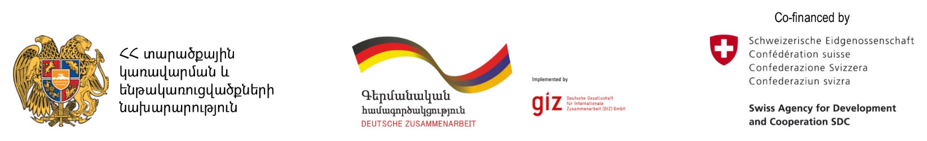 Հավելված 1Ծրագրային հայտ-առաջարկՀՀ համայնքների սոցիալ-տնտեսական զարգացման դրամաշնորհային հիմնադրամՄԱԿ-ի 2030 Օրակարգի և Կայուն զարգացման նպատակների տեղայնացում համայնքներումԾրագրի գործողությունների պլանըՀայտատու համայնք(ներ)Արտաշատ համայնքՀամայնքի ղեկավարի տվյալներ (անուն, ազգանուն, բջջ. հեռ., էլ. փոստի հասցե)Կառլեն Մկրտչյան,  բջջ. Հեռ. 099330833 , էլ փոստի հասցե Zargacum2022@mail.ru Տնտեսական զարգացման պատասխանատուի տվյալներ (անուն, ազգանուն, բջջ. հեռ., էլ. փոստի հասցե)Զարեհ Հակոբջանյան,  բջջ. Հեռ. 077215151 , էլ փոստի հասցե Zargacum2022@mail.ruՀայտի ներկայացման ամսաթիվ11.05.2023թԾրագրի անվանումԱրտաշատ խոշորացված համայնքում ` Արտաշատ քաղաքում,  Լանջազատ, Դալար, Դվին, Արևշատ բնակավայրերում բացօթյա մարզահրապարակների կառուցումԾրագրի նպատակը և խնդիրներըԾրագրի հիմնական  նպատակներն են՝Համայնքում աշխուժացնել սպորտային կյանքը Ստեղծել առողջ հասարակություն Խրախուսել առողջ ապրելակերպը Ծրագրի իրականացման արդյունքում Արտաշատ քաղաքում,  Լանջազատ, Դալար, Դվին, Արևշատ բնակավայրերում կունենանք լիովին նոր տեսակի և որակի մարզական սարքավորուներով հագեցած մարզահրապարակ, որը իր նոր ոճով և բազմաֆունկցիոնալությամբ կխթանի մարզական կյանքի աշխուժացմանը: Ծրագրի իրականացումը կնպաստի բնակչությանը  առողջության համար  վնասակար և վատ սովորություններից զերծ պահելուց: Հարկ է նշել, որ ծրագրի իրականացումը լուծելու է մի շարք խնդիրներ, ինչպիսիք են.Զբաղվածության խնդիրը Առողջության պահպանման Վատ սովորություններից հրաժարվելու Մարզական կյանքի և դաստիրակության Առողջ ապրելակերպի զարգացման Ծրագրի ընդլայնված նկարագրությունԾրագիրը բխում է հնգամյա զարգացման պլանից : Համայնքը ցանկանում է Արտաշատ քաղաքում,  Լանջազատ, Դալար, Դվին, Արևշատ բնակավայրերում կառուցել բացօթյա մարզահրապարակներ, որտեղ կմարզվեն տվյալ բնակավայրի բնակչությունը: Մարզահրապարակը սպորտը հասանելի կդարձնի յուրաքանչյուրին՝ այդ թվում երիտասարդների,  երեխաների և հատուկ կարիքներ ունեցող մարդկանց համար։Արտաշատ խոշորացված համայնքում չկան հանրային բացօդյա մարզահրապարակներ, ինչի պատճառով համայնքի երիտասարդները, ինչպես նաև հյուրերը զրկված են սպորտով   զբաղվելու հնարավորությունից։  Իսկ, ինչպես գիտենք ֆիզիկական ակտիվությունն ուղիղ կապված է  ֆիզիկական, հոգեբանական, սոցիալական և հոգևոր առողջության հետ, ինչպես նաև ֆիզիկական ակտիվությունն երիտասարդներին հեռու է պահում վատ սովորություններից, ինչպիսին է ծխախոտը, թմրամիջոցները և ալկոհոլի չարաշահումը։ Ծրագրի կապը 2030 Օրակարգի և կայուն զարգացման նպատակների (ԿԶՆ) հետԾրագիրը առաջին հերթին նպաստում է ԿԶՆ– ի ՙ Առողջություն եվ բարեկեցություն ՚ թիրախին մասնավորապես  3.5 ՈՒժեղացնել թմրամիջոցների չարաշահման կանխարգելումը և բուժումը, այդ թվում թմրադեղերի չարաշահումը և ոգելից խմիչքների վնասաբեր օգտագործումը: 3ա ՈՒժեղացնել Առողջապահության համաշխարհային կազմակերպության Ծխախոտի դեմ պայքարի շրջանակային կոնվեցիայի իրականացումը բոլոր  երկրներում՝ ըստ անհրաժեշտության:3.4.1 Սրտանոթային հիվանդություններին, քաղցկեղին, շաքարային դիաբետին կամ շնչուղիների քրոնիկական հիվանդություններին վերագրվող մահացությունների թիվը 3.ա.1 Ներկայումս ծխախոտի օգտագործման ըստ տարիքի ստանդարտացված տարածվածությունը 15 և ավելի բարձր տարիքի անձանց շրջանում 11.7.1 Քաղաքների կառուցապատվածտարածքների միջին բաժնեմասը, որը հանրայինօգտագործման նպատակով բաց տարածք է բոլորի համար՝ ըստ սեռի, տարիքի և հաշմանդամություն ունենալու հանգամանքի:Մարզահրապարակների առկայությունը ինչպես նաև սպորտի, մարմնամարզության խթանումը ուղղակիորեն նպաստում է բնակչության առողջացմանը։Ակնկալվող արդյունքներ(այդ թվում՝ ազդեցությունը այլ ոլորտների վրա և միջանկյալ արդյունքներ, օր.՝ ժամանակավոր աշխատատեղեր ծրագրի իրականացման ընթացքում)Ծրագրի իրականացման արդյունքում Արտաշատ համայնքի Արտաշատ քաղաքը,  Լանջազատ, Դալար, Դվին, Արևշատ բնակավայրերը կունենան բացօթյա մարզահրապարակներ։Վերը նշված բնակավայրերի բնակչության թվաքանակները՝  Արտաշատ քաղաքը՝  28791 մարդ, Լանջազատ՝ 1730 մարդ, Դալար՝ 3005 մարդ, Դվին՝ 3201 մարդ, Արևշատ՝ 2468 մարդ Բնակչության մեծ մասը կզբաղվի սպորտով, որը կլուծի մի շարք խնդիրներ՝ վատ և վնասակար սովորություններից հրաժարվելը, առողջության պահպանումը, զբաղվածության խնդիրը, կխթանի մարզական կյանքի աշխուժացմանը, կստեղծվի առողջ հասարակություն որը ինքնին բխում է համայնքի կայուն զարգացման նպատակներից։ Հայտի մշակման գործընթացի մասնակիցներ և ծրագրի իրականացման դերակատարներՀայտի մշակման գործընթացին մասնակցել են Արտաշատ քաղաքի բնակչությունը, Լանջազատ գյուղի բնակչությունը, Դալար գյուղի բնակչությունը , Դվին և Արևշատ գյուղերի բնակչությունը, Արտաշատ համայնքի ավագանին :  Ծրագրի իրականացման դերակատարներն են Արտաշատ համայնքի աշխատակազմի զարգացման ծրագրերի , տուրիզմի , առևտրի սպասարկման և գովազդի բաժնի աշխատակիցները :Ծրագրի տևողությունըԾրագրի տևողությունը 3 ամիս Իրականացման վայրըԾրագրի իրականացման համար արդեն իսկ դիտարկվել են մարզահրապարակների կառուցման համար համայնքային հողատարացքներ, որոնք համայնքը կտրամադրի անհատույց։Ծրագրի ընդհանուր արժեքը15 000 000 ՀՀ դրամՀայտավորվող ֆինանսական միջոցներ13 500 000 ՀՀ դրամԲնեղեն ներդրման նկարագրությունը (առկայության դեպքում)Բացի նշված մարզահրապարակների հողհատկացումից համայնքը նախատեսում է բարեկարգել և կանաչապատել մարզահրապարակները և հարակից տարածքները: Ծրագրի իրականացման ռիսկերը և դրանք մեղմող միջոցառումներըՌիսկերը հետևյալն են։Կառուցապատման-շինարարության ժամկետների խախտում։Ձեռք բերվող ապրանքի մատակարարման ժամկետների խախտում։Տարբեր թույլտվությունների հետ կապված ձգձգումներ։Հարկ է նշել, որ ծրագրի իրականացման համար հայտարարվելու է մրցույթ Գնումների մասին ՀՀ օրենքին համապատասխան և ցանկացած շեղում պայմանագրից և նախահաշվից տվյալ կառուցապատողը ենթարկվելու է դրամական և այլ պատասխանատվության:Գալիք 3-5 տարում ծրագրի կենսունակությունն (ֆինանսական, ինստիտուցիոնալ) ապահովող միջոցառումներըԿառուցումից հետո համայնքը կանաչապատելու է տարածքը և նրան հարակից տարածքը՝ տնկելով ծառեր ՛ ծաղիկներ և անհրաժեշտության դեպքում կընդլայնվեն նաև բացօթյա մարզահրապարակները, կավելացվեն մարզասարքերը: Ինչպես նշեցինք բացօթյա մարզահրապարակները կառուցումից հետո տարեց տարի զարգանալու են և դառնալու են թե մարզվելու և թե ժամանցի վայր : Լրացուցիչ խորհրդատվության նկարագրությունԵթե համայնքն ակնկալում է հայտ-առաջարկների կանչի 6-րդ բաժնին համապատասխան լրացուցիչ մասնագիտական խորհրդատվություն, ապա նկարագրել։Լրացուցիչ տեղեկություններ և տվյալներ (առկայության դեպքում)Հայտնում ենք Ձեզ այն մասին, որ Արտաշատ համայնքի ավագանու հերթական նիստը չի համընկնում հայտի ներկայացման վերջնաժամկետի հետ , սակայն տեղեկացնում ենք , որ կազմված ծրագիրը  քննարկել ենք ավագանու անդամների հետ և ստացել ենք ավագանու նախնական համաձայնությունը: Ծրագիրը ամբողջական փաթեթով կներկայացնենք մինչև մայիսի 25-ը:hhՄիջոցառում2023202320232023202320232024202420242024202420242024hhՄիջոցառում7891011121234567Բացօթյա մարզահրապարակ 5 հատXXXԳույքի ձեռք բերումXXՏարածքում շինարարական աշխատանքների նախապատրաստում և իրականացումXXԲնակչության իրազեկումXՄարզահրապարակների բացումXՄարզահրապարակների շահագործումX